ΣΥΛΛΟΓΟΣ ΕΚΠΑΙΔΕΥΤΙΚΩΝ Π.ΕΠΕΡΙΦΕΡΕΙΑΣ ΛΑΓΚΑΔΑ                                               Λαγκαδάς 23-2-2022Εmail:syllogosl@yahoo.gr                                           AΡ.ΠΡ:15                                                                                      ΠΡΟΣ: Μέλη Συλλόγου                                                                                                  ΔΟΕΘέμα: ΣΤΗΡΙΞΗ ΣΤΟΥΣ ΔΙΩΚΟΜΕΝΟΥΣ ΕΚΠΑΙΔΕΥΤΙΚΟΥΣ ΚΑΙ ΤΑ ΣΩΜΑΤΕΙΑ ΤΟΥΣ.Το Υ.ΠΑΙ.Θ. επανακάμπτει με κυρώσεις για να επιβάλει την αξιολόγηση-χειραγώγηση-διάλυση του δημόσιου σχολείουΗ τρομοκρατία δεν θα περάσει!Η νέα πρόκληση του Υπουργείου Παιδείας με επιβολή κυρώσεων (αναστολή διαδικασίας εξέλιξης συμπεριλαμβανομένης της αυτόματης μισθολογικής εξέλιξης)σε δ/ντές /ντριες και προϊστάμενες /νους που δεν ανάρτησαν Ετήσια Έκθεση Εσωτερικής Αξιολόγησης εκπαιδευτικού έργου για το έτος 2020-2021 επειδή συμμετείχαν στην απεργία-αποχή που έχουν κηρύξει οι Σύλλογοί τους,  αποτελεί νέα αυταρχική εκτροπή που αμφισβητεί - ποινικοποιεί το δικαίωμα στην απεργία.Το Δ.Σ. του Συλλόγου μας καταγγέλλει την κυβερνητική επίθεση στο απεργιακό δικαίωμα και καταδικάζει τις κυρώσεις εναντίον των συναδέλφων.Εκφράζει την αλληλεγγύη του στους/στις 114 διευθυντές/ντριες και προϊστάμενες /νους και στα σωματεία τους και καλεί το Υ.ΠΑΙ.Θ. να αποσύρει άμεσα το απαράδεκτο έγγραφο των κυρώσεων ενάντια σε απεργούς που συμμετέχουν στην απεργία αποχή που έχουν προκηρύξει τα σωματεία τους. Το ΥΠΑΙΘ ξέρει πολύ καλά ότι η επιβολή κύρωσης σε απεργούς  είναι παράνομη και αντισυνταγματική και τελικά θα ακυρωθεί. Ισχύει το τεκμήριο της νομιμότητας . Το ζήτημα αυτό έχει κριθεί και δικαστικά σε δεύτερο βαθμό στη αντίστοιχη περίπτωση υποψηφίων για στελέχη στο δημόσιο εξ αιτίας της μη συμμετοχής τους σε διαδικασίες αξιολόγησης που είχε κηρύξει η ΑΔΕΔΥ.  Αυτό είναι πολύ σοβαρό ζήτημα που μας αφορά όλους/ες κι όχι μόνο τα σωματεία που είναι σε Απεργία -Αποχή και έχουν μέλη τους που εγκαλούνται. Κανένας δεν μπορεί να είναι αδιάφορος/η – όλοι/ες μαζί δεν πρέπει να επιτρέψουμε το χτύπημα του δικαιώματος στην  απεργία.  Κάθε σωματείο κάθε συνάδελφος/ισσα πρέπει να πάρει θέση!           Καλούμε τη ΔΟΕ:Nα πάρει σαφή θέση και να στηρίξει έμπρακτα συνδικαλιστικά, νομικά, οικονομικά κάθε συνάδελφο που αντιστάθηκε στην αξιολόγηση με όποιο τρόπο και όποια μορφή.Nα υπερασπιστεί, ως οφείλει, τους διωκόμενους συναδέλφους. Nα μη διαπραγματευτεί το δικαίωμα στην απεργία και να προβεί σε όλες τις απαιτούμενες ενέργειες για την ακύρωση των ποινώνΚαλούμε το συνδικαλιστικό  κίνημα στο σύνολο του να υπερασπίσει το δικαίωμα στην απεργία.Όσο κι αν το Υ.ΠΑΙ.Θ. κινείται στον δρόμο του εκφοβισμού και των αυθαίρετων οδηγιών εφαρμογής της αντιεκπαιδευτικής πολιτικής, ΟΙ ΕΚΠΑΙΔΕΥΤΙΚΟΙ ΔΕΝ ΠΤΟΟΥΝΤΑΙ. Ο αγώνας μας έχει αποτέλεσμα. Μέχρι σήμερα καμία από τις επιδιώξεις του Υ.ΠΑΙ.Θ. δεν έχει υλοποιηθεί.
ΚΑΤΩ ΤΑ ΧΕΡΙΑ ΑΠΟ ΤΟΥΣ ΑΠΕΡΓΟΥΣΚΑΤΩ ΤΑ ΧΕΡΙΑ ΑΠΟ ΤΗΝ ΑΠΕΡΓΙΑΗ αξιολόγηση – χειραγώγηση – διάλυση του Δημόσιου ΣχολείουΔΕΝ ΘΑ ΠΕΡΑΣΕΙ!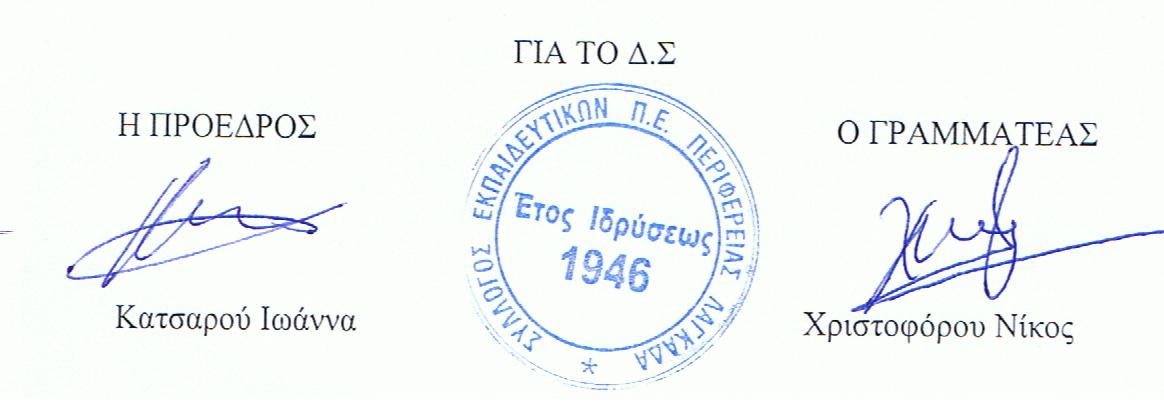 